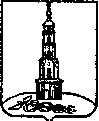 АДМИНИСТРАЦИЯ ЛЕЖНЕВСКОГО МУНИЦИПАЛЬНОГО РАЙОНА ИВАНОВСКОЙ ОБЛАСТИРАСПОРЯЖЕНИЕ             ___.___.2024 г.                                                                                  №  О ВНЕСЕНИИ ИЗМЕНЕНИЙ В РАСПОРЯЖЕНИЕ АДМИНИСТРАЦИИ ОТ 29.12.2023Г. №578 "ОБ УСТАНОВЛЕНИИ БАЗОВЫХ НОРМАТИВОВ ЗАТРАТ НА ОКАЗАНИЕ МУНИЦИПАЛЬНЫХ УСЛУГЛЕЖНЕВСКОГО ГОРОДСКОГО ПОСЕЛЕНИЯ В 2024 ГОДУБЮДЖЕТНЫМИ И АВТОНОМНЫМИ УЧРЕЖДЕНИЯМИ"В соответствии с Федеральным законом от 8 мая 2010 года N 83-ФЗ «О внесении изменений в отдельные законодательные акты Российской Федерации в связи с совершенствованием правового положения государственных (муниципальных) учреждений:1. Внести следующие изменения в приложение к распоряжению Администрации Лежневского муниципального района от 29.12.2023г. № 578 «Об установлении базовых нормативов затрат на оказание муниципальных услуг Лежневского городского поселения в 2023 году бюджетными и автономными учреждениями»: - изложить Приложение к распоряжению Администрации Лежневского муниципального района от 29.12.2023г. № 578 в новой редакции (приложение ).      2. Контроль над исполнением настоящего распоряжения возложить на заместителя Главы Администрации  Лежневского муниципального района, начальника финансового отдела Администрации  Лежневского муниципального района    Лебедеву Е.А.Глава Лежневского муниципального района                                                            А.Ю. ИльичевПриложение к распоряжению Администрации Лежневского муниципального района  от ___.___.2024 № ____БАЗОВЫЕ НОРМАТИВЫЗАТРАТ НА ОКАЗАНИЕ МУНИЦИПАЛЬНЫХ УСЛУГ 
ЛЕЖНЕВСКОГО ГОРОДСКОГО ПОСЕЛЕНИЯ
В 2024 ГОДУ БЮДЖЕТНЫМИ и АВТОНОМНЫМИ УЧРЕЖДЕНИЯМИТаблица 1Базовые нормативы затрат на оказание муниципальной услуги Лежневского городского поселения «Библиотечное, библиографическое и информационное обслуживания пользователей библиотеки»Исходные данные: 72490- объем оказания муниципальной услугиТаблица 2Базовые нормативы затрат на оказание муниципальной услуги Лежневского муниципального района  «Организация и проведение культурно-массовых мероприятий»Исходные данные:12382- число посетителей мероприятий№Наименование услуги или работыБазовый норматив на 2024год (Рублей на разовое оказание муниципальной услуги)1.Базовый норматив затрат на оказание муниципальной услуги в т.ч:64,01.1Базовый норматив затрат, непосредственно связанных с оказанием муниципальной услуги в т.ч:53,7Оплата труда с начислениями на выплаты по оплате труда работников, непосредственно связанных с оказанием муниципальной услуги41,9Иные затраты, непосредственно связанные с оказанием муниципальной услуги11,81.2Базовый норматив затрат на общехозяйственные нужды на оказание муниципальной услуги в т.ч:10,3Затраты на коммунальные услуги1,9Затраты на содержание объектов недвижимого имущества1,1Затраты на приобретение услуг связи0,1Затраты на программное обеспечение0,5Затраты на оплату труда с начислениями на выплаты по оплате труда работников, которые не принимают непосредственного участия в оказании муниципальной услуги5,9Затраты на прочие общехозяйственные нужды0,8№Наименование услуги или работыБазовый норматив на 2024 год (Рублей на одного пользователя муниципальной услугой)1.Базовый норматив затрат на оказание муниципальной услуги в т.ч:901,01.1Базовый норматив затрат, непосредственно связанных с оказанием муниципальной услуги549,5Оплата труда с начислениями на выплаты по оплате труда работников, непосредственно связанных с оказанием муниципальной услуги510,5Затраты на проведение мероприятий24,2Иные затраты, непосредственно связанные с оказанием муниципальной услуги14,81.2Базовый норматив затрат на общехозяйственные нужды на оказание муниципальной услуги351,5Затраты на коммунальные услуги82,5Затраты на содержание объектов недвижимого имущества6,7Затраты на приобретение услуг связи6,5Затраты на оплату труда с начислениями на выплаты по оплате труда работников, которые не принимают непосредственного участия в оказании муниципальной услуги248,7Затраты на прочие общехозяйственные нужды7,1